Stagione Sportiva 2021/2022CORTE SPORTIVA D’APPELLO TERRITORIALE sportiva d’appello territoriale presso il Comitato Regionale Marche, composta daAvv. Piero Paciaroni - Presidente Dott. Giovanni Spanti - VicepresidenteDott. Lorenzo Casagrande Albano – Componente Segretario f.f.Avv. Francesco Scaloni – ComponenteDott.ssa Donatella Bordi - ComponenteDott. Cristian Urbinati – Rappresentante AIAnella riunione del 2 maggio 2022, ha pronunciato:Dispositivo n. 63/CSAT 2021/2022Reclamo n. 63/CSAT 2021/2022a seguito del reclamo n. 63 promosso dalla A.S.D. URBANIA CALCIO in data 21 aprile 2022 avverso la sanzione sportiva dell’ammenda di € 300,00 (trecento/00) alla società reclamante applicata dal Giudice sportivo territoriale del Comitato regionale Marche con delibera pubblicata sul Com. Uff. n. 214 del 20/04/2022                                                                    DISPOSITIVO                                                                          P.Q.M.la Corte sportiva d’appello territoriale, definitivamente pronunciando, accoglie il reclamo e, per l’effetto, riduce l’ammenda ad € 150,00 (centocinquanta/00).Dispone restituirsi il relativo contributo e manda alla Segreteria del Comitato Regionale Marche per gli adempimenti conseguenti.Così deciso in Ancona, nella sede della FIGC - LND - Comitato Regionale Marche, in data 2 maggio 2022. Il Relatore                                                                                                               Il Presidente                                                         F.to in originale                                                                                                       F.to in originaleLorenzo Casagrande Albano                                                                                  Piero PaciaroniDepositato in Ancona in data 2 maggio 2022Il Segretario f.f.                                                                                            F.to in originaleLorenzo Casagrande Albano                                                                              Dispositivo n. 64/CSAT 2021/2022Reclamo n. 64/CSAT 2021/2022a seguito del reclamo n. 64 promosso dalla S.S. SAMPAOLESE CALCIO in data 26 aprile 2022 avverso la sanzione sportiva dell’ammenda di € 160,00 (trecento/00) alla società reclamante applicata dal Giudice sportivo territoriale del Comitato regionale Marche con delibera pubblicata sul Com. Uff. n. 214 del 20/04/2022                                                                    DISPOSITIVO                                                                          P.Q.M.la Corte sportiva d’appello territoriale, definitivamente pronunciando, accoglie il reclamo e, per l’effetto, riduce l’ammenda ad € 80,00 (ottanta/00).Dispone restituirsi il relativo contributo e manda alla Segreteria del Comitato Regionale Marche per gli adempimenti conseguenti.Il Relatore                                                                                                               Il Presidente                                                         F.to in originale                                                                                                       F.to in originaleDonatella Bordi                                                                                                       Piero PaciaroniDepositato in Ancona in data 2 maggio 2022Il Segretario f.f.                                                                                            F.to in originaleLorenzo Casagrande Albano                                                                             Pubblicato in Ancona ed affisso all’albo del C.R. M. il 02/05/2022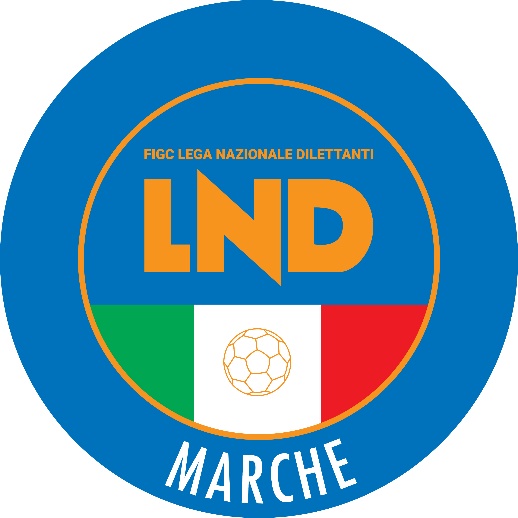 Federazione Italiana Giuoco CalcioLega Nazionale DilettantiCOMITATO REGIONALE MARCHEVia Schiavoni, snc - 60131 ANCONACENTRALINO: 071 285601 - FAX: 071 28560403sito internet: marche.lnd.ite-mail: crlnd.marche01@figc.itpec: marche@pec.figcmarche.itComunicato Ufficiale N° 224 del 2 maggio 2022  Il Segretario(Angelo Castellana)Il Presidente(Ivo Panichi)